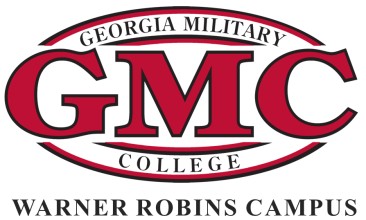 Georgia Military CollegeWarner Robins CampusACADEMIC AREA ACHIEVEMENT SCHOLARSHIPS2022-2023Please select one area in which the candidate is indicating particular talents & experience: Mathematics & Technology	Natural Sciences & MedicineHumanities & the Arts	Social SciencesNAME:   	Last	First	MiddleMAILING ADDRESS:   	CITY:	STATE:	ZIP:   	TELEPHONE:   	Daytime	EveningE-MAIL ADDRESS:   	Name of High School and Date of Graduation:  	High School GPA:  	Name(s) of Clubs/Activities in your Academic Area in which you have been involved:  	 Years of Experience With These Particular Clubs/Activities:  	Please complete this application and submit it, along with a 500 Word Essay Showcasing Your Achievement in Your Chosen Discipline & a Letter of Recommendation from the Counselor, Discipline Specific Faculty Member, or Club Advisor, in one of the following manners:Mail or submit in person to: Georgia Military College 801 Duke AvenueWarner Robins, GA 31093 Attn: ScholarshipsEmail to: Ms. Elizabeth Selfeself@gmc.edu Scholarship application deadline: August 12th, 2022Upon receipt of this scholarship, student is agreeing to attend GMC-Warner Robins starting Quarter 1 (August) 2022 and to become involved with this Academic Area on campus.